ATENÇÃO! RECADO IMPORTANTE DA SECRETARIA DE SAÚDEVocê tem entre 50 e 59 anos de idade, possui  alguma comorbidade  listada no Plano Nacional de Vacinação contra COVID-19 e ainda não fez o cadastro para vacinação? Confira a programação da sua UBS para realização do cadastro presencial! Verifique a programação de sua unidade e compareça tendo em mãos: *documento com foto e receitas/exames relacionados às comorbidades.* *Não se esqueça de providenciar um e-mail para que a equipe possa realizar o seu cadastro*. Fique ligado na divulgação das próximas ações de vacinação! 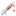 #rolandialivredacovid19BOLETIM COVID-19Com pesar e solidariedade aos familiares e amigos, a Secretaria de Saúde informa um óbito em decorrência da doença:44 anos, sexo feminino
Exame positivo: 17/04/2021
Internado no HU, em Londrina
Óbito 13/05/2021
Comorbidades: LinfomaCom isso, Rolândia registrou até aqui 161 vidas perdidas em decorrência da covid-19. Neste momento, 108 pessoas estão positivadas com a doença, em isolamento domiciliar na cidade. Quatro pessoas estão internadas com a moléstia, sendo dois pacientes em UTI´s de hospitais da região e dois em enfermarias.